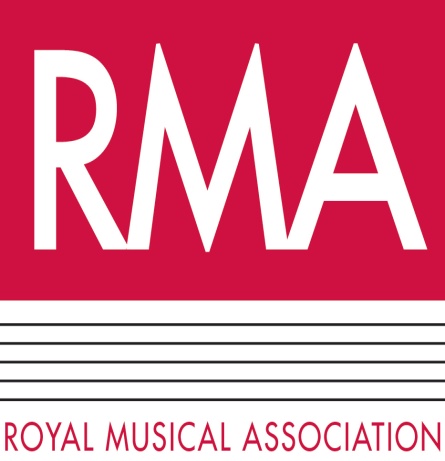 Thursday 5 January 2012Friday 6 January 2012Saturday 7 January 2012Notes:The Programme Committee reserves the right to make changes to the programme if necessary. The programme is correct at the time of going to press. Room abbreviations: Middleton Hall [MH], Lecture Theatre C [LTC], Lecture Theatre D [LTD], Lecture Theatre E [LTE], Recital Room [L201], Seminar Room [L215]. The lecture theatres, recital room and seminar room are in the Larkin Building. Session venues will be confirmed in due course along with Chairs.For parallel sessions, a bell system will operate throughout the conference whereby the end of each 30-minute slot will be signaled by a bell so that delegates can move between sessions at the same time.The following meetings will take place during the conference on Saturday 7th January 2012:RMA Publications Committee (L201 or Committee Room, Venn Building): 10.30 to 13.30RMA Student Committee (L215): 12.15 to 13.15RMA Council (L201 or Council Chamber, Venn Building): 13.30 to 17.00We are grateful to the following organizations for sponsorship:The Larkin SocietyThe Royal Musical AssociationThe University of HullFrom 11.00Registration [MH Foyer]Registration [MH Foyer]Registration [MH Foyer]Registration [MH Foyer]12.00-12.30Lunch [Arts Cafe]Lunch [Arts Cafe]Lunch [Arts Cafe]Lunch [Arts Cafe]12.30-12.45Welcome Address: Dr Elaine King [MH]Welcome Address: Dr Elaine King [MH]Welcome Address: Dr Elaine King [MH]Welcome Address: Dr Elaine King [MH]12.45-13.45Keynote Address, The Peter Le Huray Lecture: Professor Martin Cloonan (University of Glasgow) [MH]Researching the Live Music Industry in the UK: Some Findings Keynote Address, The Peter Le Huray Lecture: Professor Martin Cloonan (University of Glasgow) [MH]Researching the Live Music Industry in the UK: Some Findings Keynote Address, The Peter Le Huray Lecture: Professor Martin Cloonan (University of Glasgow) [MH]Researching the Live Music Industry in the UK: Some Findings Keynote Address, The Peter Le Huray Lecture: Professor Martin Cloonan (University of Glasgow) [MH]Researching the Live Music Industry in the UK: Some Findings 14.00-15.30PARALLEL SESSION 1 PARALLEL SESSION 1 PARALLEL SESSION 1 PARALLEL SESSION 1 1A: Music and Literature Chair: Professor Christopher Wilson1A: Music and Literature Chair: Professor Christopher Wilson1B: Sacred Music IChair: TBC1C: Performance Practice IChair: Dr Elaine King 1D: Larkin Composition Workshop IChair: TBC Roger Hansford: Anecdotal Evidence: Reading Sir Walter Scott’s Ivanhoe (1819) as 19th-Century Music HistoryJohn McGrath: Sounding Beckett: Musical Approaches to TextCarly Rowley: The Heaventree of Stars: Burgess and BloomsRoger Hansford: Anecdotal Evidence: Reading Sir Walter Scott’s Ivanhoe (1819) as 19th-Century Music HistoryJohn McGrath: Sounding Beckett: Musical Approaches to TextCarly Rowley: The Heaventree of Stars: Burgess and BloomsJoseph Knowles: 1603: Witchcraft, Piety and Hypocrisy – A Year in the Life of Don Carlo GesualdoHilary Nicholls: A Vector Analysis of Tallis Spem in AliumAndrew Cheetham: Progressive Tendencies in English Sacred Music: The Few-Voice Latin Motets of Richard DeringZoltan Paulyini: The Contemporary Viola PomposaJessika Rittsteig: Towards an Elucidation of Eugène Ysaÿes Aesthetic PersonaAndrew R. Arceci and John A. Hansmann McKean: Forqueray’s La Portugaise: Aspects of Composition, Transcription, and Performance Louis Johnson: This is the First Thing David Cross: Subidón de Adrenalina Marcello Messina: Separate Place15.30-16.00BreakBreakBreakBreak16.00-17.30PARALLEL SESSION 2PARALLEL SESSION 2PARALLEL SESSION 2PARALLEL SESSION 22A: Popular MusicChair: Dr Alexander Binns 2A: Popular MusicChair: Dr Alexander Binns 2B: Sacred Music IIChair: Professor Christopher Wilson 2C: Performance Practice IIChair: Dr Elaine King2D: Larkin Composition Workshop IIChair: Dr Mark SlaterMaria Kouvarou: I’m a Poet and I Know It (Dylan): Song Lyrics, Singing Poetry or Meaningless Noise?Aine Mangaoang: There Ain’t no Second Chance against the Thing with Forty Eyes:YouTube, ‘Thriller’ and Digital PanopticonismRowan Oliver: Groove Performance and SamplingMaria Kouvarou: I’m a Poet and I Know It (Dylan): Song Lyrics, Singing Poetry or Meaningless Noise?Aine Mangaoang: There Ain’t no Second Chance against the Thing with Forty Eyes:YouTube, ‘Thriller’ and Digital PanopticonismRowan Oliver: Groove Performance and SamplingEleanor Rutherford: The Uniformity of the Dominican Liturgy: A Comparison of the Chants for Holy WeekJames Hume: Gostling’s Eighteenth-Century File Copy Partbooks and their use at St Paul’s CathedralRachel Davies: Thou Hast Ordered All Things: Sacred Number Symbolism and Marian Piety in the Motets of the Montpellier CodexDouglas MacMillan: The Organology of the English Flageolet 1800–1900Martyn Shaw: ‘Vibration’ in Flute Performance Practices in Early 19th-Century EnglandDavid Kirby:  The Extraordinary Life of the Sonata for Clarinet and Piano (1962) by Francis PoulencRaymond Yiu: The Earth and Every Common Sight Chris Hutchings: Ave Maria Gratia Liam Gould: Flogging Hope 17.30-18.00BreakBreakBreakBreak18.00-18.30Special Address: Dr Paul Archbold (Director, Institute of Musical Research, London) [MH]Postgraduate Opportunities Special Address: Dr Paul Archbold (Director, Institute of Musical Research, London) [MH]Postgraduate Opportunities Special Address: Dr Paul Archbold (Director, Institute of Musical Research, London) [MH]Postgraduate Opportunities Special Address: Dr Paul Archbold (Director, Institute of Musical Research, London) [MH]Postgraduate Opportunities 18.30-19.00BreakBreakBreakBreak19.00 onwardsConference Dinner Marrakesh Restaurant, Princes Avenue, HullConference Dinner Marrakesh Restaurant, Princes Avenue, HullConference Dinner Marrakesh Restaurant, Princes Avenue, HullConference Dinner Marrakesh Restaurant, Princes Avenue, Hull09.00-09.30Late Registration [MH Foyer]Late Registration [MH Foyer]Late Registration [MH Foyer]Late Registration [MH Foyer]09.30-11.30PARALLEL SESSION 3PARALLEL SESSION 3PARALLEL SESSION 3PARALLEL SESSION 33A: Media & Game TechnologyChair: Dr Peter Elsdon 3A: Media & Game TechnologyChair: Dr Peter Elsdon 3B: British Music Chair: Professor Rachel Cowgill3C: Compositional ProcessesChair: Dr Paul Archbold3D: Scottish HistoryChair: TBCPaul Harkins: Tomorrow’s Music Today: The Fairlight CMI and Early Experiments in Digital SamplingJames Barnaby: Play it Again and Again and Again, Sam: ‘Looped’ Music and the Cinematic Aesthetic in Videogame AudioMichiel Kamp: Ecology, Diegesis and Music in Video GamesThomas Western [Research Statement]: The Ghost in the Machine? An Investigation into the Ideology of Field Recording in Britain in the 1950s Adam Martin [Research Statement]: Studying Music Producers in 21st -Century Britain Paul Harkins: Tomorrow’s Music Today: The Fairlight CMI and Early Experiments in Digital SamplingJames Barnaby: Play it Again and Again and Again, Sam: ‘Looped’ Music and the Cinematic Aesthetic in Videogame AudioMichiel Kamp: Ecology, Diegesis and Music in Video GamesThomas Western [Research Statement]: The Ghost in the Machine? An Investigation into the Ideology of Field Recording in Britain in the 1950s Adam Martin [Research Statement]: Studying Music Producers in 21st -Century Britain Jonathan Clinch: Herbert Howells’ Cello ConcertoKate Guthrie: Walton at WarChristopher Hutchings: Questioning Faith through Music: Doubt and Parody in Britten’s War RequiemRebecca Thumpston: Agency in the Elgar Cello ConcertoRoss Whyte: Perpetual Erosion: Impermanence in Audio-Visual IntermediaMartin Vishnik: Exclusive usage of extended guitar techniquesWill Baldry: ctrl-alt-dvsAlexander Hunter [Research Statement]: Aesthetics in CompositionZoltan Paulyini [Research Statement]: All-Interval Series Applied to Opera CompositionJo Clements: The Past and the Pastoral in 18th-Century Scottish Music HistoryStephen Millar: Music, Models and Aesthetics:  The Legacy of Workers Songs from Joe Hill to Marc BlitzsteinKenny Forbes: Rock, Space, Place: The Influence of Geomusicology and the Rock Genre on the Glasgow Apollo AudienceStephen Millar: The Sash – A Constructive Analysis of the Divide Created By Music 11.30-12.00BreakBreakBreakBreak12.00-13.00Special Address: Professor Rachel Cowgill (University of Cardiff) [MH]Preparing for PublicationSpecial Address: Professor Rachel Cowgill (University of Cardiff) [MH]Preparing for PublicationSpecial Address: Professor Rachel Cowgill (University of Cardiff) [MH]Preparing for PublicationSpecial Address: Professor Rachel Cowgill (University of Cardiff) [MH]Preparing for Publication13.00-13.45LunchLunchLunchLunch13.45-14.45Lunchtime Concert of new music promoted by The Larkin Society [MH]Soloists: Sarah Leonard (voice), Jonathan Gooing (piano), Colin Blamey (clarinet) Lunchtime Concert of new music promoted by The Larkin Society [MH]Soloists: Sarah Leonard (voice), Jonathan Gooing (piano), Colin Blamey (clarinet) Lunchtime Concert of new music promoted by The Larkin Society [MH]Soloists: Sarah Leonard (voice), Jonathan Gooing (piano), Colin Blamey (clarinet) Lunchtime Concert of new music promoted by The Larkin Society [MH]Soloists: Sarah Leonard (voice), Jonathan Gooing (piano), Colin Blamey (clarinet) 15.00-17.00/30PARALLEL SESSION 4PARALLEL SESSION 4PARALLEL SESSION 4PARALLEL SESSION 44A: Opera Chair: Professor Mark Everist4A: Opera Chair: Professor Mark Everist4B: Film MusicChair: TBC4C: Theory & Analysis Chair: TBC4D: Pedagogy Chair: TBCAlison deSimone: The ‘Italian Gentlewoman’ and the ‘English Nightingale’: The Politics of Rivalry on the London StageFrancesca Vella: An Imperishable Monument: Verdi’s Don Carlos in Late-1860s MilanCarla Measures [Research Statement]: Operatic Rivalry in London: 1733-1737 Brianna Robertson [Research Statement]: Why has the Age of a Female Opera Singer increased in the Last 300 Years? Tamsin Alexander: Italianising Russian Opera: Glinka’s A Life for the Tsar at Covent Garden (1887)Simon Evans-White [Research Statement]: Placing Opera: Site, Context and Experience Alison deSimone: The ‘Italian Gentlewoman’ and the ‘English Nightingale’: The Politics of Rivalry on the London StageFrancesca Vella: An Imperishable Monument: Verdi’s Don Carlos in Late-1860s MilanCarla Measures [Research Statement]: Operatic Rivalry in London: 1733-1737 Brianna Robertson [Research Statement]: Why has the Age of a Female Opera Singer increased in the Last 300 Years? Tamsin Alexander: Italianising Russian Opera: Glinka’s A Life for the Tsar at Covent Garden (1887)Simon Evans-White [Research Statement]: Placing Opera: Site, Context and Experience Daniela Schwark: 16th-Century Music Revisited: Issues over Musico-historical Awareness in Film SoundtracksMarie Bennett: Vertigo and the Mozart Myths: Mental Health, Music and Film Laura Anderson: The Monothematic Score of Les Parents Terribles: A Solution to the Challenge of Filmed TheatreMatt Lawson: Decontextualizing, Destabilizing, Detouring America/WagnerDebbie Moss: How is Jean Cocteau’s Inter-art Aesthetic born out in his Collaborative Practice?Fuxiao Gao: Expectation and Style: A Study on Leonard B. Meyer’s Aesthetics of MusicKirstie Hewlett: Hiding the Guilty Pleasure: Heinrich Schenker and the Pedagogical Use of PolemicsMarc Ernesti: Death, Discontinuities, and the Discourse: Prolegomena to the 18th-Century Reception of Music-theoretical Topoi Martin Scheuregger: The 20th-Century Chamber Concerto: Losing the Italics, Finding the Form Yun-lun Hsieh [Research Statement]:  Kramer’s Theory of Musical Time as an Analytical Foundation to Compositions of Lai Deh-ho and Yang Tsung-hsien Wei-Shan Chang [Research Statement]: Aesthetics of Quotation and the D-S-C-H motive in Shostakovich’s Symphony No.15Catherine Crisp: The Developing Roles of the Clarinet Teacher and Amateur Clarinettist in Paris, 1760-1810Colin Wright: The Development and Training of Aural Skills: Issues raised in Empirical DataCaroline Waddington [Research Statement]: Peak Performance: Empathy and Attunement in Ensemble Playing Nasia Therapontos [Research Statement]: Sound-based LearningRachel Poyser [Research Statement]: University Music Students’ Perspectives on Performance and Composition: An Exploration of a Culture of Creativity17.30-18.00BreakBreakBreakBreak18.00-18.15Advisory Talk: Helen Thomas (Membership & Development Officer, RMA) and Kate Guthrie (RMA Student Representative) [MH]RMA MattersAdvisory Talk: Helen Thomas (Membership & Development Officer, RMA) and Kate Guthrie (RMA Student Representative) [MH]RMA MattersAdvisory Talk: Helen Thomas (Membership & Development Officer, RMA) and Kate Guthrie (RMA Student Representative) [MH]RMA MattersAdvisory Talk: Helen Thomas (Membership & Development Officer, RMA) and Kate Guthrie (RMA Student Representative) [MH]RMA Matters18.15-1900Special Address: Professor Mark Everist (President, RMA) [MH]Relieving the Taxpayer of his/her Hard-Earned Cash: Funding Opportunities and the Future of Music ResearchSpecial Address: Professor Mark Everist (President, RMA) [MH]Relieving the Taxpayer of his/her Hard-Earned Cash: Funding Opportunities and the Future of Music ResearchSpecial Address: Professor Mark Everist (President, RMA) [MH]Relieving the Taxpayer of his/her Hard-Earned Cash: Funding Opportunities and the Future of Music ResearchSpecial Address: Professor Mark Everist (President, RMA) [MH]Relieving the Taxpayer of his/her Hard-Earned Cash: Funding Opportunities and the Future of Music Research19.00Wine Reception [Art Gallery] and election of RMA student representatives Wine Reception [Art Gallery] and election of RMA student representatives Wine Reception [Art Gallery] and election of RMA student representatives Wine Reception [Art Gallery] and election of RMA student representatives 20.30Dinner (informally in small groups), followed by optional pub crawl along the Hull Fish TrailDinner (informally in small groups), followed by optional pub crawl along the Hull Fish TrailDinner (informally in small groups), followed by optional pub crawl along the Hull Fish TrailDinner (informally in small groups), followed by optional pub crawl along the Hull Fish Trail09.00-09.30Registration [MH Foyer]Registration [MH Foyer]Registration [MH Foyer]Registration [MH Foyer]09.30-10.30Roundtable: Professor Christopher Wilson (University of Hull), Professor Katharine Ellis (RHUL), Professor John Irving (Christ Church Canterbury), Kate Guthrie (King’s College, London), John McGrath (University of Liverpool) [MH]Research Outputs and Impacts: The Value of Our ResearchRoundtable: Professor Christopher Wilson (University of Hull), Professor Katharine Ellis (RHUL), Professor John Irving (Christ Church Canterbury), Kate Guthrie (King’s College, London), John McGrath (University of Liverpool) [MH]Research Outputs and Impacts: The Value of Our ResearchRoundtable: Professor Christopher Wilson (University of Hull), Professor Katharine Ellis (RHUL), Professor John Irving (Christ Church Canterbury), Kate Guthrie (King’s College, London), John McGrath (University of Liverpool) [MH]Research Outputs and Impacts: The Value of Our ResearchRoundtable: Professor Christopher Wilson (University of Hull), Professor Katharine Ellis (RHUL), Professor John Irving (Christ Church Canterbury), Kate Guthrie (King’s College, London), John McGrath (University of Liverpool) [MH]Research Outputs and Impacts: The Value of Our Research10.30-11.00BreakBreakBreakBreak11.00-12.00Keynote Address, The Jerome Roche Prize Lecture: Dr David Irving (King’s College, London) [MH]The Global Gamut: Encounters of Scale Systems in the Early Modern WorldKeynote Address, The Jerome Roche Prize Lecture: Dr David Irving (King’s College, London) [MH]The Global Gamut: Encounters of Scale Systems in the Early Modern WorldKeynote Address, The Jerome Roche Prize Lecture: Dr David Irving (King’s College, London) [MH]The Global Gamut: Encounters of Scale Systems in the Early Modern WorldKeynote Address, The Jerome Roche Prize Lecture: Dr David Irving (King’s College, London) [MH]The Global Gamut: Encounters of Scale Systems in the Early Modern World12.00-13.30Lunch[CV and Tutorial Sessions]Lunch[CV and Tutorial Sessions]Lunch[CV and Tutorial Sessions]Lunch[CV and Tutorial Sessions]13.30-15.30/45PARALLEL SESSION 5PARALLEL SESSION 5PARALLEL SESSION 5PARALLEL SESSION 55A: Music PhilosophyChair: TBC5A: Music PhilosophyChair: TBC5B: Applied AnalysisChair:5C: National Identity Chair:5D: Folk HistoryChair: Dr Alexander BinnsJonathan Lewis: Beyond Appearances/Towards Essences: Problems of Musical MeaningSara Clethoro: Singing and Consciousness: An Existential Perspective and a Study of Max Velmans Patrick Hinds: A Nonconceptual Ontology of MusicAnnika Forkert: Claiming British Musical Modernism. A CritiqueJonathan Lewis: Beyond Appearances/Towards Essences: Problems of Musical MeaningSara Clethoro: Singing and Consciousness: An Existential Perspective and a Study of Max Velmans Patrick Hinds: A Nonconceptual Ontology of MusicAnnika Forkert: Claiming British Musical Modernism. A CritiqueOlga Sologub: Romantic Harmony ‘Prokofievised’ in the Third Movement of Piano Sonata No. 8Erica Buurman:  Beethoven’s ‘Scherzo Problem’Richard Powell [Research Statement]: Music Beyond Boundaries: Developing a Holistic Analytical ApproachMatthew Pilcher: Primo Amore versus. Erste Liebe: A Re-assessment of Beethoven’s attention to Verbal Rhythm Balder Neergaard: Robert Schumann – A Failed Pianist? Helen Macfarlane: ‘Cette enfant de notre sol’?: Italian Composers, French Identity and the French RomanceMarie-Claire Gervasoni: Nicola Porpora’s Cantate, Op. 1: London’s Love Affair with the Italian Cantata Sean McMenamin [Research Statement]: Englishness and Otherness: Kaikhosru Shapurji Sorabji Dale Christmas [Research Statement]: National Identity in the Romantic British Symphony Alison Eales [Research Statement]: Examination of the Glasgow Jazz Festival from an ‘Arts Worlds’ PerspectiveLouise McInnes: That We With Merth Mowe Savely Synge: The 15th-Century Carol, A Music of the PeopleLeena Rana:  Performing Compassion and Acts of Charity: Benevolent Songs in Britain c.1800Penelope Cave: The Broadwood & the Banker’s Daughter16.00Conference EndConference EndConference EndConference End